HA6 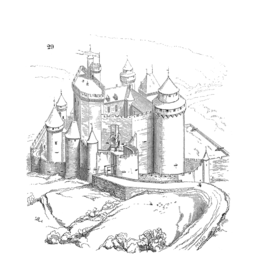 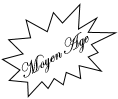 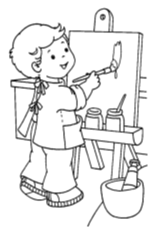 Une grande architecture :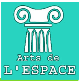 un château fort Château de Bonaguil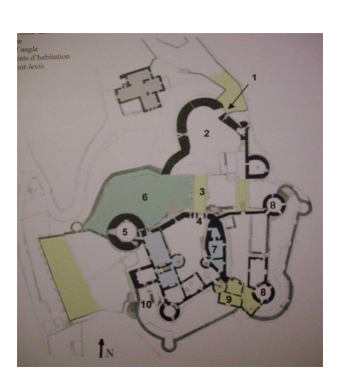 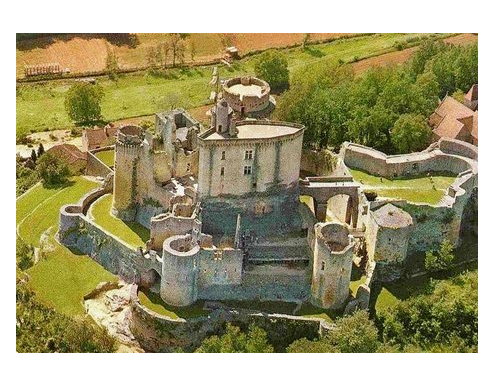 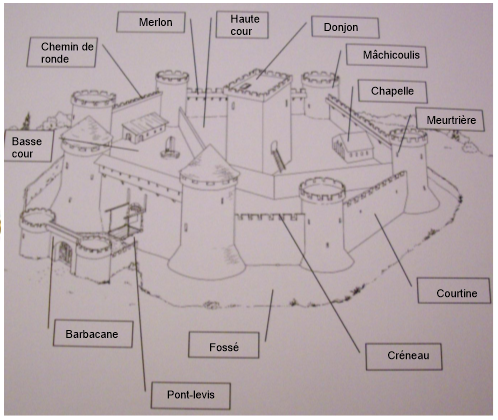 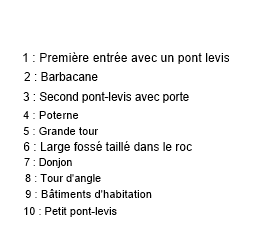 